Attribution and Group questions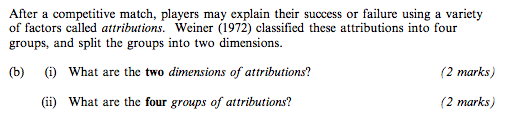 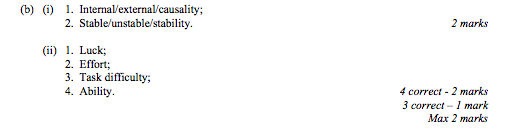 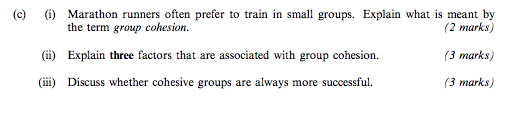 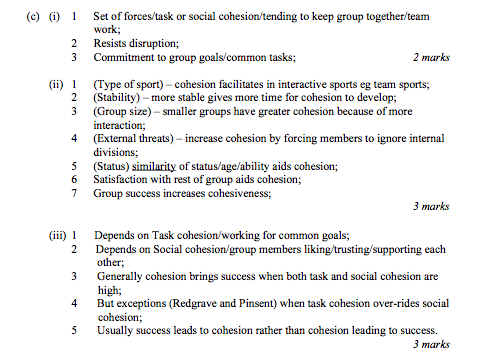 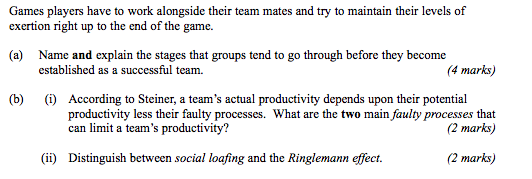 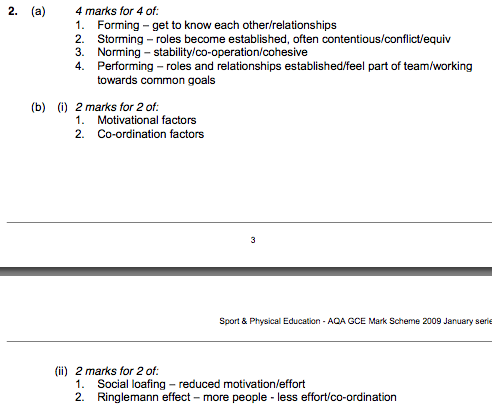 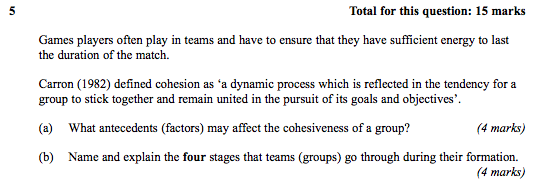 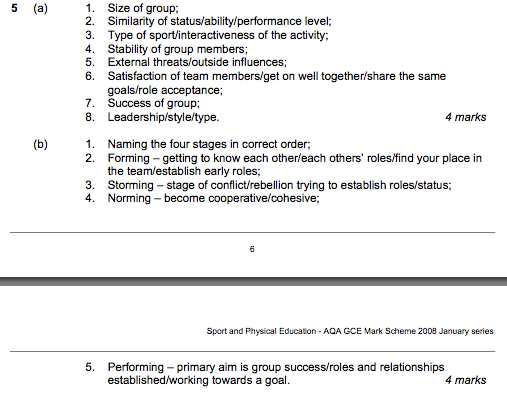 